    CWRE Curriculum Coordinators Contact Details 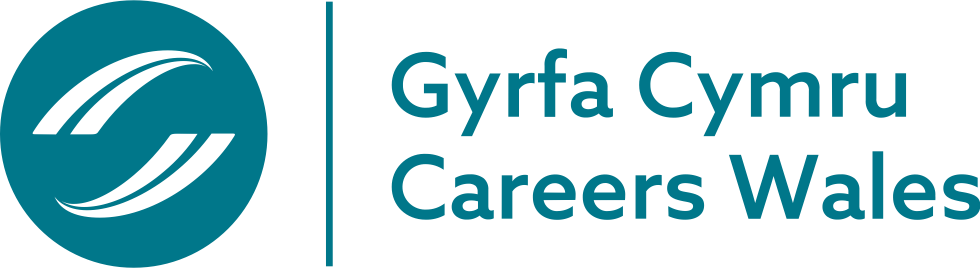 RegionName Telephone   Email  North Wales  Chris Brayshay 02920 846220chris.brayshay@careerswales.gov.walesNorth WalesGeraint Evans02920 846326geraint.evans@careerswales.gov.walesSouth Central Wales  Sean Parry 02920 846378sean.parry@careerswales.gov.walesSouth East Wales  Steve Lester 02920 846696steve.lester@careerswales.gov.walesSouth East Wales  Jo Hatch 02920 846395jo.hatch@careerswales.gov.walesSouth East Wales  Kate Thomas 02920 846435kate.thomas@careerswales.gov.walesWest Wales   Catrin Isaac 02920 846539Catrin.isaac@careerswales.gov.walesWest Wales   Julie-Ann Clifton  02920 846270julie-ann.clifton@careerswales.gov.wales